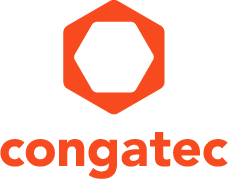 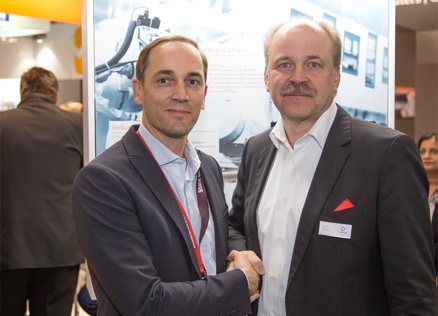 Gerrit Fischer, Head of Product Market Management Embedded Vision at Basler, and Jason Carlson, CEO of congatec, agree on the technology partnership (from left). Text and photo available: http://www.congatec.com/pressePress releaseBasler and congatec agree on technology partnershipEmbedded vision made easyMunich/Deggendorf, Germany, 13 November 2018 * * * * congatec – a leading vendor of standardized and customized embedded computer boards and modules – and Basler – the world’s leading manufacturer of industrial cameras – have entered into a technology partnership. The aim of the cooperation is to offer customers optimally harmonized x86 and ARM components for embedded vision applications. Customers benefit from simplified handling and accelerated design-in of components as well as optimized service and support. In operation, the functionally validated smart vision components also impress with increased reliability and long-term availability.“This technology partnership will redefine the embedded vision market,” says Jason Carlson, CEO of congatec. “With Basler and congatec, two German companies working together creating new added value, thanks to a similar philosophy and vision. We are technology drivers and standardizers in our field. The combination of our expertise in industrial vision and embedded computer technology can open up entirely new opportunities for customers.”“Over the next few years, more and more embedded vision solutions will appear on the market. They will be smaller, lighter and more tightly integrated designs at the embedded computing level. They will allow previously stationary vision applications to become mobile or portable. Embedded vision will also help to implement existing vision systems more cost-effectively, and open up new fields of application that today cannot yet take advantage of camera technology. That’s why it’s good to closely cooperate with the leading embedded computer manufacturers,” explains Alex Temme, General Manager Module Business at Basler.“Due to the increasing demand for board-level camera technology in and on equipment, machinery and systems of all kinds, it is essential that Basler’s driver packages for sensor control and image acquisition are optimally harmonized with our embedded boards and modules. We will now ensure that this is the case from day one of our technology partnership with Basler,” explains Christian Eder, Director Marketing at congatec.“Components that are optimally harmonized and therefore easy to integrate are indicative of the high quality of developments that are ‘Made in Germany’. I am therefore very pleased that we are expanding the good business relationship that has existed for years into a technology partnership. The industry needs embedded image intelligence that comes from a common mold,” says Gerrit Fischer, Head of Product Market Management Embedded Vision at Basler.First results of this new partnership will be on display at the congatec booth 402 in hall B5 at electronica. The smart embedded image recognition platform for face detection is based on Basler’s dart camera module with USB 3.0 and conga-PA5 Pico-ITX boards with 5th generation Intel® Atom®, Celeron® and Pentium® processors. Further kits based on congatec boards and Basler modules with MIPI-CSI, GigE vision or other relevant interfaces will follow. The pylon camera software suite will also be integrated by congatec as standard software into appropriate kits.About congatec 
congatec is a leading supplier of industrial computer modules using the standard form factors COM Express, Qseven and SMARC as well as single board computers and customized services. congatec’s products can be used in a variety of industries and applications, such as industrial automation, medical, entertainment, transportation, telecommunication, test & measurement and point-of-sale. Core knowledge and technical know-how includes unique extended BIOS features as well as comprehensive driver and board support packages. Following the design-in phase, customers are given support via extensive product lifecycle management. The company’s products are manufactured by specialist service providers in accordance with modern quality standards. Headquartered in Deggendorf, Germany, congatec currently has entities in USA, Taiwan, China, Japan and Australia as well as United Kingdom, France, and the Czech Republic. More information is available on our website at www.congatec.com or via Facebook, Twitter and YouTube.About BaslerBasler is a leading manufacturer of high-quality cameras and camera accessories for industry, medicine, traffic and a variety of other markets. The company’s product portfolio encompasses area scan and line scan cameras in compact housing dimensions, camera modules in board level variants for embedded solutions, and 3D cameras. The catalog is rounded off by the user-friendly pylon SDK plus a broad spectrum of accessories, including several developed specially for Basler and optimally harmonized for their cameras. Basler has three decades of experience in computer vision. The company is home to approximately 600 employees at its headquarters in Ahrensburg, Germany, and at its subsidiaries and sales offices in Europe, Asia, and North America.* * *Intel and Intel Atom, Celeron, and Pentium are registered trademarks of Intel Corporation in the U.S. and other countries.Reader enquiries:Press contact:congatec AGSAMS Network Christian EderMichael HennenPhone: +49-991-2700-0Phone: +49-2405-4526720info@congatec.com www.congatec.com info@sams-network.com www.sams-network.com 